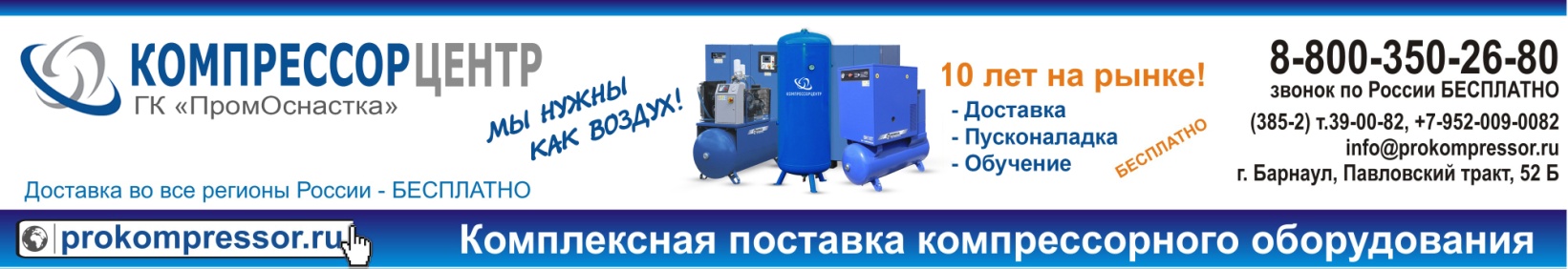 
Как выбрать ресивер?Нет одной общей рекомендации, так как в некоторых областях применения в связи с различиями в организации процесса необходимы воздушные ресиверы большого размера.    Но существуют два метода, которые могут помочь с расчетами:    Объем воздушного ресивера должен составлять как минимум 1/4 от общего объема подачи воздуха в м2/мин.                                                                                                                                                 Исходя из мощности двигателя компрессора можно рассчитать объем:                                                               - Мощность двигателя в л.с. х 30                                                                                                                    - Пример: если вы используете винтовой компрессор мощность 10 л.с., то объем вашего воздушного ресивера должен составлять как минимум 300 литров.    Правильный выбор объема ресивера обеспечивает следующие преимущества а процессе эксплуатации компрессора:                                                                                                                                                                       - снижение расхода электроэнергии во время работы без нагрузки                                                                           - бесперебойность работы                                                                                                                              - сокращение механической нагрузки на некоторые компоненты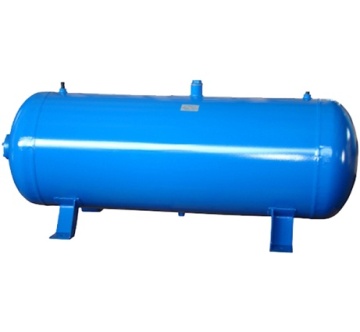 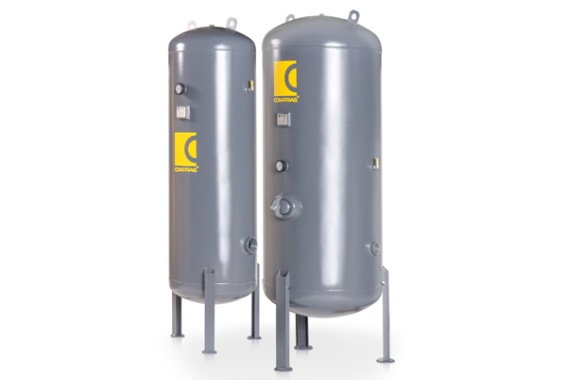 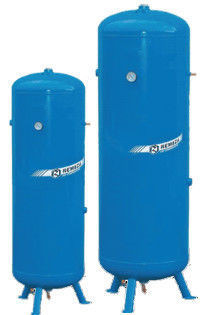 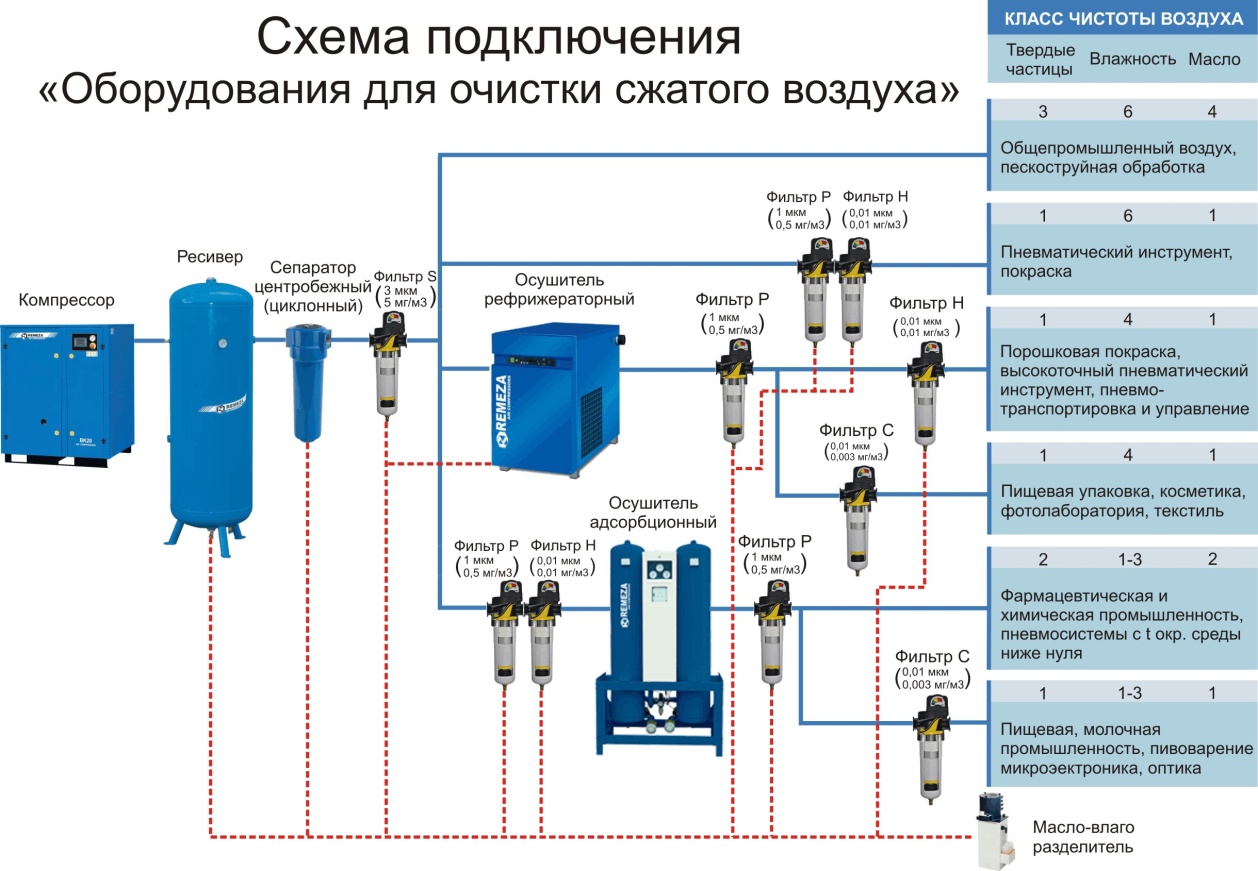 